Instrucciones: Organiza tu lugar de trabajo con todos los materiales que necesitará para trabajarLee el objetivo de la clase y escríbelo en tu cuaderno de HistoriaLee atentamente la guía de trabajo y si no entiendes solicita la ayuda a un adultoRecordemos                                       ¿Qué es un paisaje?Los paisajes son porciones de tierra en donde se encuentran elementos naturales y elementos artificiales creados por el hombre.Paisaje Natural: es aquel que no ha sufrido la intervención del ser humanoAlgunos elementos del paisaje natural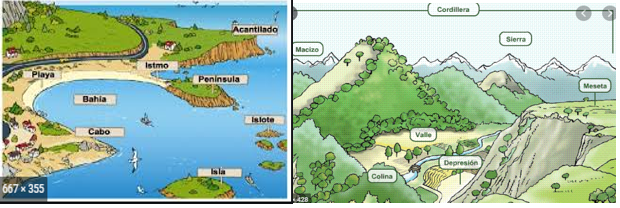 Paisaje cultural: es aquel en que el ser humano lo ha transformado.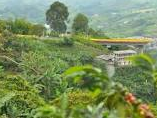 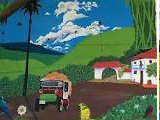 Actividad 2Leer en el texto escolar información sobre paisajes naturales de América.       Después de leerTrabaja en tu cuaderno de Historia. No olvides de escribir el objetivo de la clase. Selecciona dos paisajes presentes en estas páginas. Luego describe cada paisaje considerando características naturales.De acuerdo a la información entregada, clasifica los siguientes paisajes.              Responde en la guía Actividad 3    Lee en el texto escolar la información sobre características culturales de América         Responde en tu cuaderno¿Cómo se formaron las diferentes culturas de América?¿Cuáles son las ciudades más pobladas de América?Lee la información contenida en tu texto escolar y luego responde en tu cuaderno.              ¿Cuál es el idioma que más se habla en América?De acuerdo al mapa de lenguas que se hablan en América. Cuántos idiomas se hablan en América y, ¿cuáles son?¿Cuáles son los dialectos de los pueblos originarios que se hablan en América?Nombra los países que forma América Latina (América del sur)Nombra los países que hablan inglés, español y portugués. Nombre                            Unidad 1 América: ubicación, paisaje y recursos Semana 7                                                                         Guía N°7 Nombre                            Unidad 1 América: ubicación, paisaje y recursos Semana 7                                                                         Guía N°7NOMBRE DE ESTUDIANTE:CURSO: 4°AñoFECHA: Semana del 11 de mayo 2020FECHA: Semana del 11 de mayo 2020OBJETIVO DE APRENDIZAJE OA8 Describir distintos paisajes del continente americano, considerando climas, ríos, población, idiomas, países y grandes ciudades, entre otros, y utilizando vocabulario geográfico adecuado.OBJETIVO DE APRENDIZAJE OA8 Describir distintos paisajes del continente americano, considerando climas, ríos, población, idiomas, países y grandes ciudades, entre otros, y utilizando vocabulario geográfico adecuado.OBJETIVO DE LA CLASE: Identificar características culturales de América, considerando paisaje, idiomas y países.OBJETIVO DE LA CLASE: Identificar características culturales de América, considerando paisaje, idiomas y países.PÁGINA 86 Y87Presentan abundante lluvias y altas temperaturas.Paisaje…………………………….Presenta temperaturas moderadas durante todo el año.Paisaje………………………………………Son de extrema aridez, en ellos casi no llueve y su vegetación estás compuesto por cactus y abundantes espinos.Paisaje………………………………Presenta bajas temperaturas todo el año y escasas precipitaciones que, por lo general, caen en forma de nieve.Paisaje………………………………………PÁGINA 88PÁGINA 89SOLUCIONARIO O RESPUESTA ESPERADASOLUCIONARIO O RESPUESTA ESPERADANÚMERO DE PREGUNTARESPUESTA1Paisaje tropical: tiene bastante vegetación, tiene montañas, llanura y tiene una diversidad de vida animal.Paisaje costero: tiene océano, tiene una variada vegetación y posee montañas.2Paisaje tropical b) Paisaje templado c) paisaje árido d) Paisaje frío3Las diferentes culturas de América se formaron por diferentes culturas entre ellas: los pueblos originarios de América, los colonizadores europeos y los africanos traídos por ellos.4Las ciudades más pobladas de América son: Ciudad de México, Sao Paulo en Brasil, Los Ángeles y Nueva York en Estados Unidos, Buenos Aires en Argentina.5El idioma que más se habla en América es el español.6En América se habla 6 idiomas y, son los siguientes: inglés, francés, portugués, español, holandés y español-inglés.7Los dialectos de los pueblos originarios que se hablan en América son: quechua, guaraní, aymara, náhuatl, lenguas maya y mapudungun.8Los países que forman América Latina (América del sur) son: Venezuela, Colombia, Guyana francesa, Surinam, Guyana, Brasil, Perú, Ecuador, Bolivia, Paraguay, Uruguay, Argentina y Chile.9Los países que hablan inglés son: Estados Unidos, Guyana, Jamaica, Belice.Los países que hablan español son: México, Cuba, Guatemala, El Salvador, Honduras, Nicaragua, Costa Rica, Panamá, Venezuela, Colombia, Ecuador, Perú, Bolivia, Paraguay, Argentina, Uruguay y Chile.El país donde se habla portugués es Brasil.